SCHUBERT Waltz, Op. 18, No. 10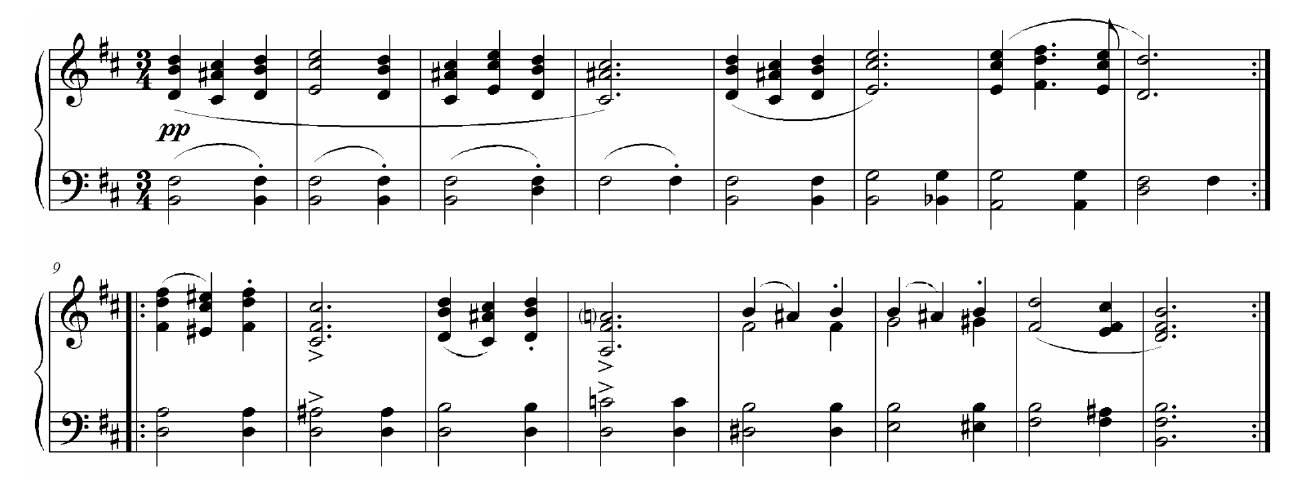 